ПОШАГОВАЯ ИНСТРУКЦИЯ РАБОТЫ С МАРКИРОВКОЙРегистрация в системе https://честныйзнак.рф/business/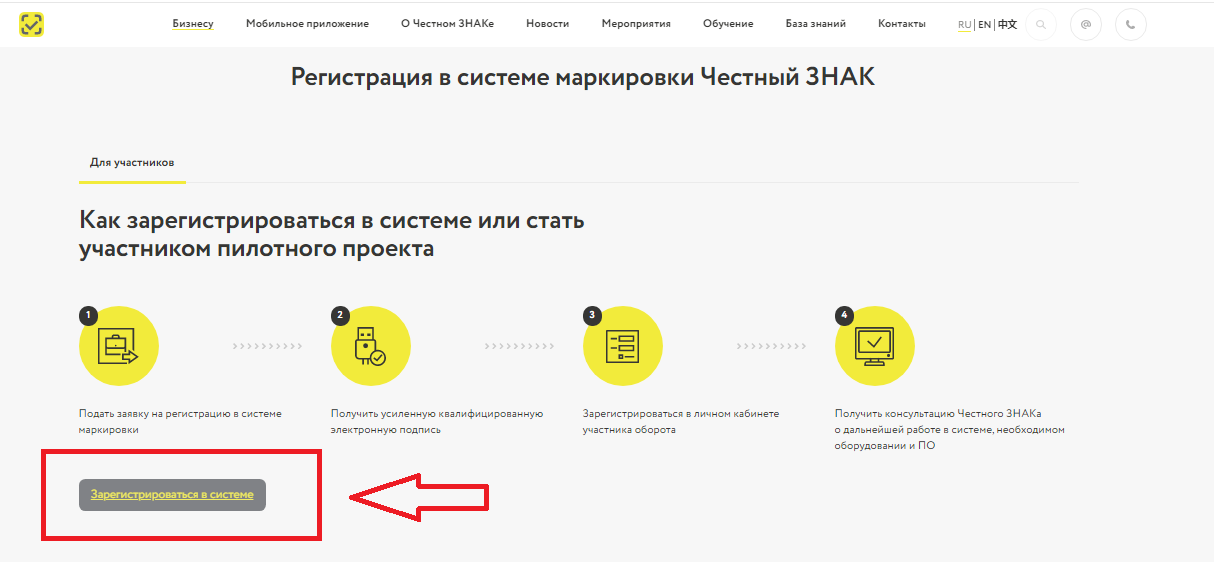 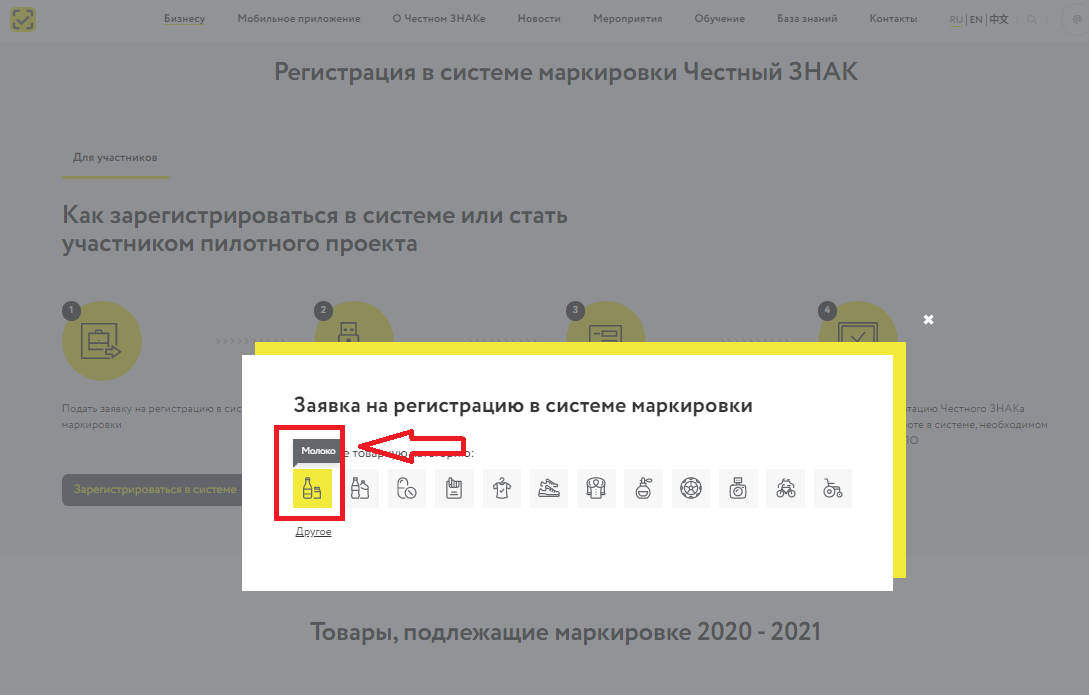 https://честныйзнак.рф/business/projects/dairy/registration/#show1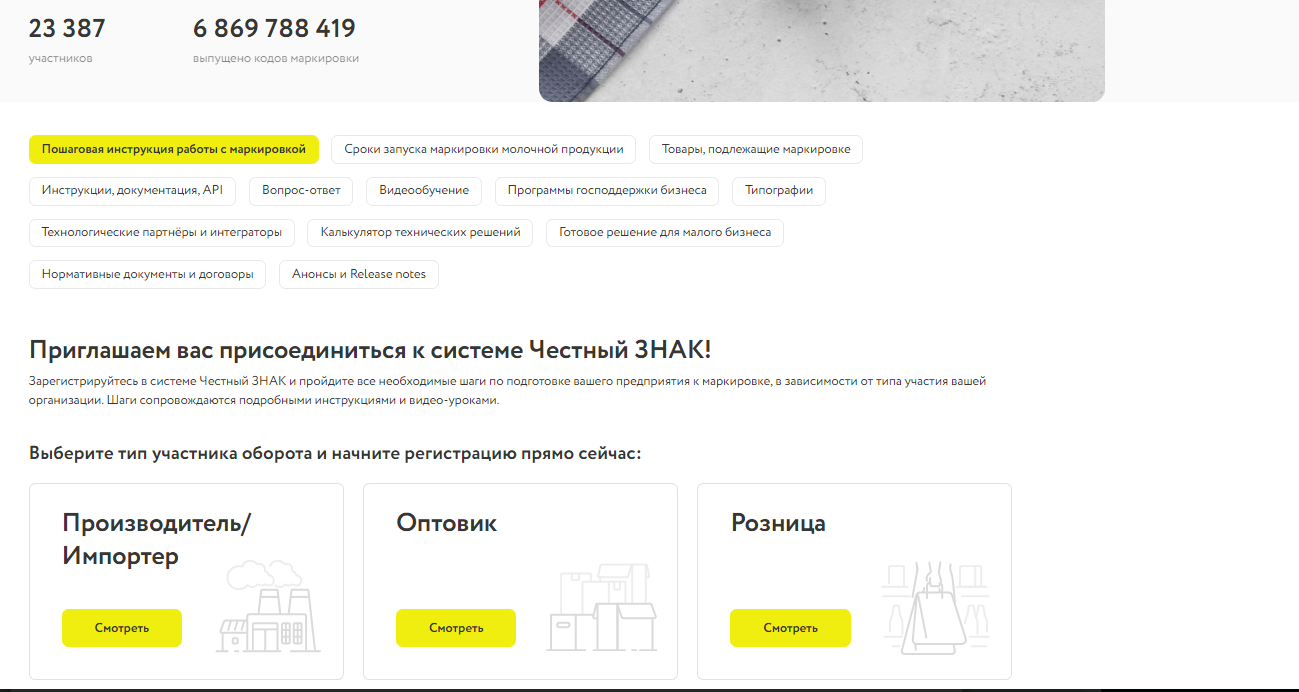 ГОТОВОЕ РЕШЕНИЕ ДЛЯ МАЛОГО БИЗНЕСА https://честныйзнак.рф/business/projects/dairy/box_solutions/#show8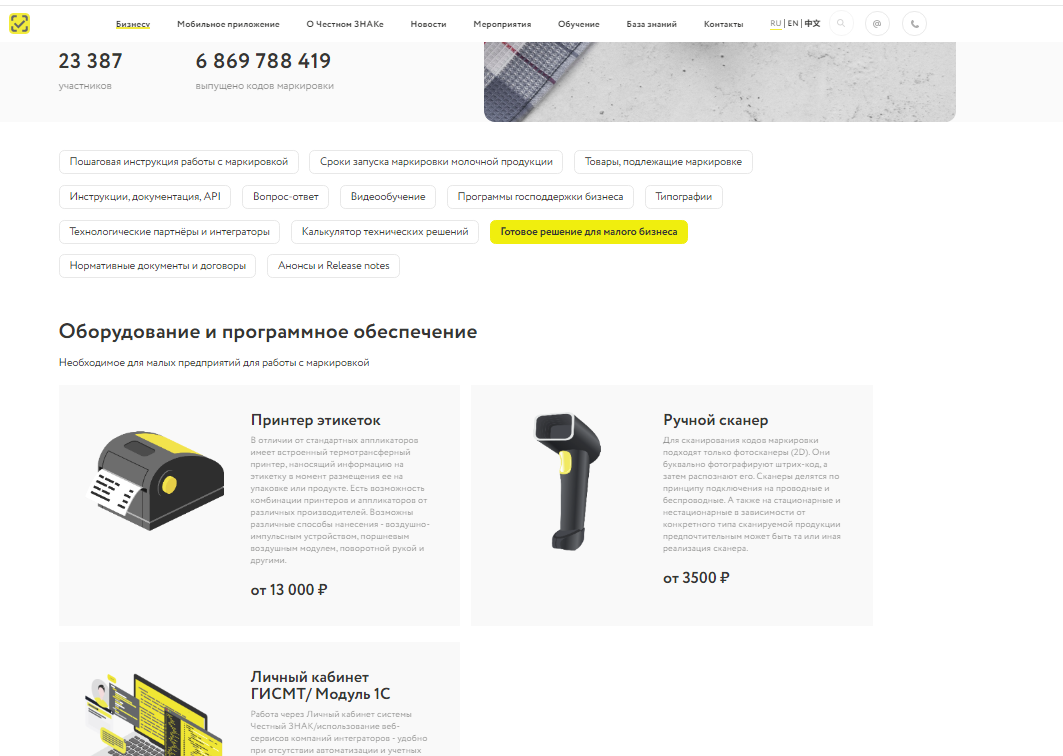 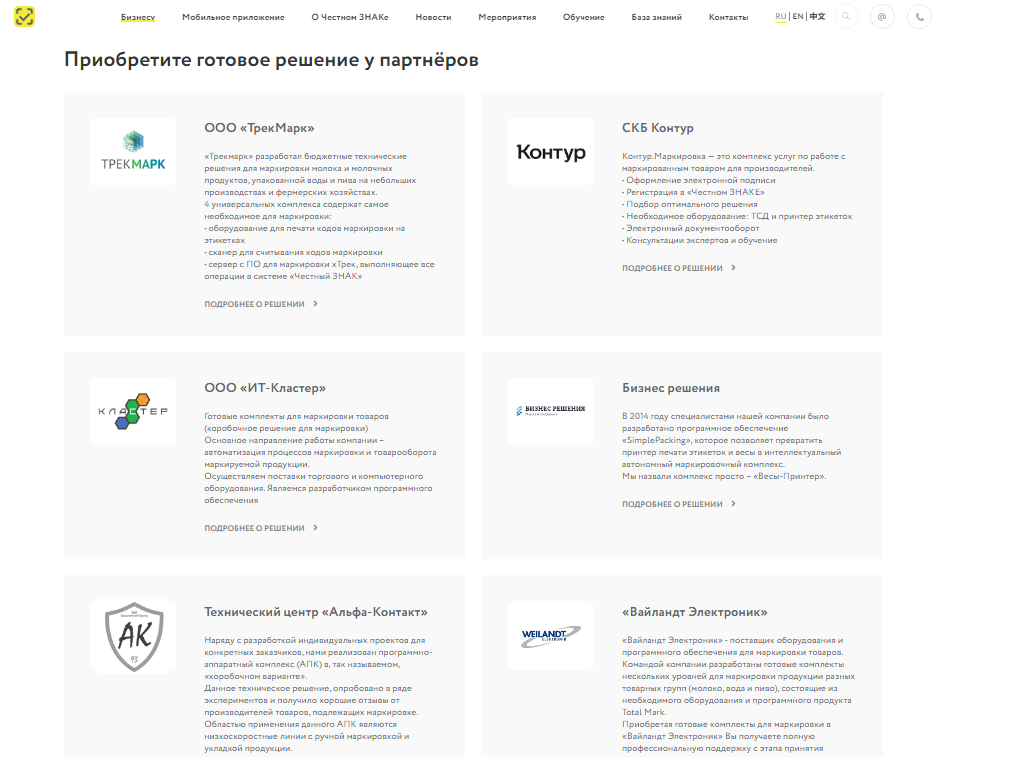 ПЕРЕЧЕНЬ ТИПОГРАФИЙ С ВЫБОРОМ ПО ФЕДЕРАЛЬНЫМ ОКРУГАМhttps://честныйзнак.рф/business/projects/dairy/printing/#show7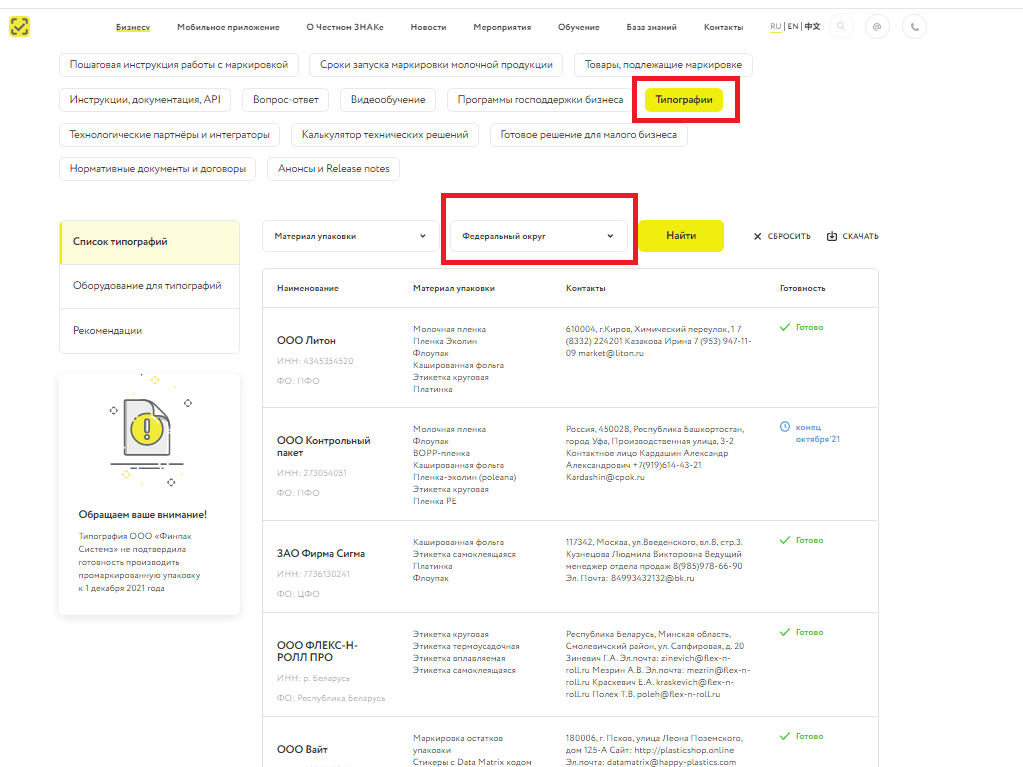 ТЕХНОЛОГИЧЕСКИЕ ПАРТНЕРЫ И ИНТЕРГРАТОРЫhttps://честныйзнак.рф/business/projects/dairy/partners/#show11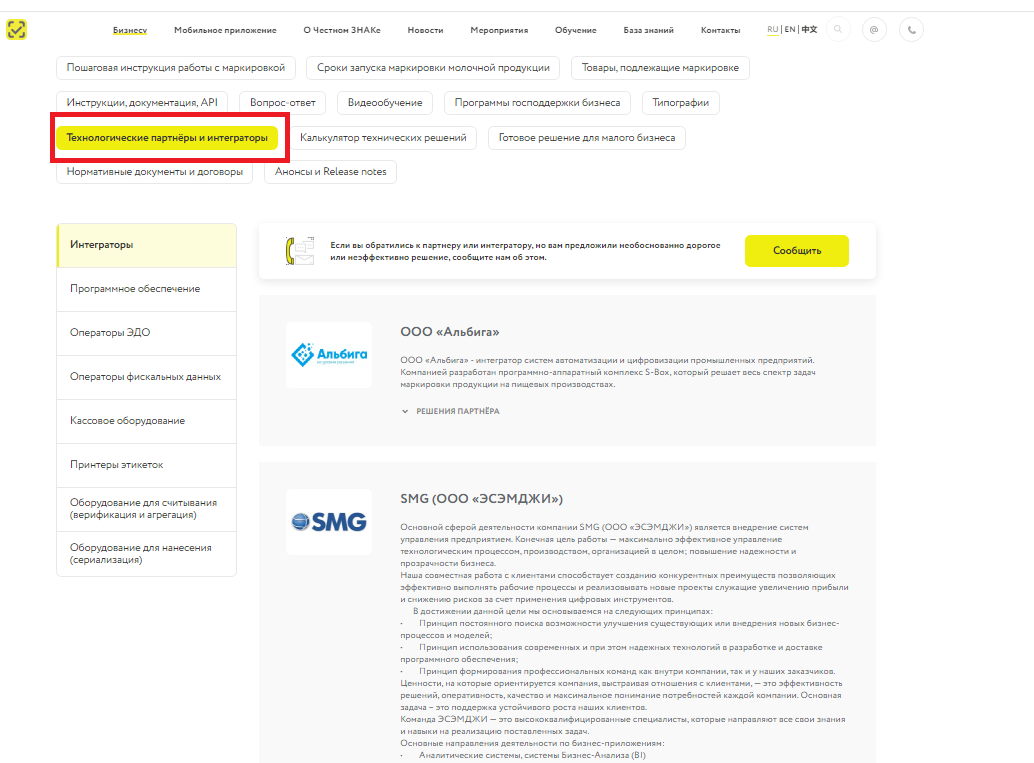 ИНСТРУКЦИИhttps://честныйзнак.рф/business/projects/dairy/instructions/#show4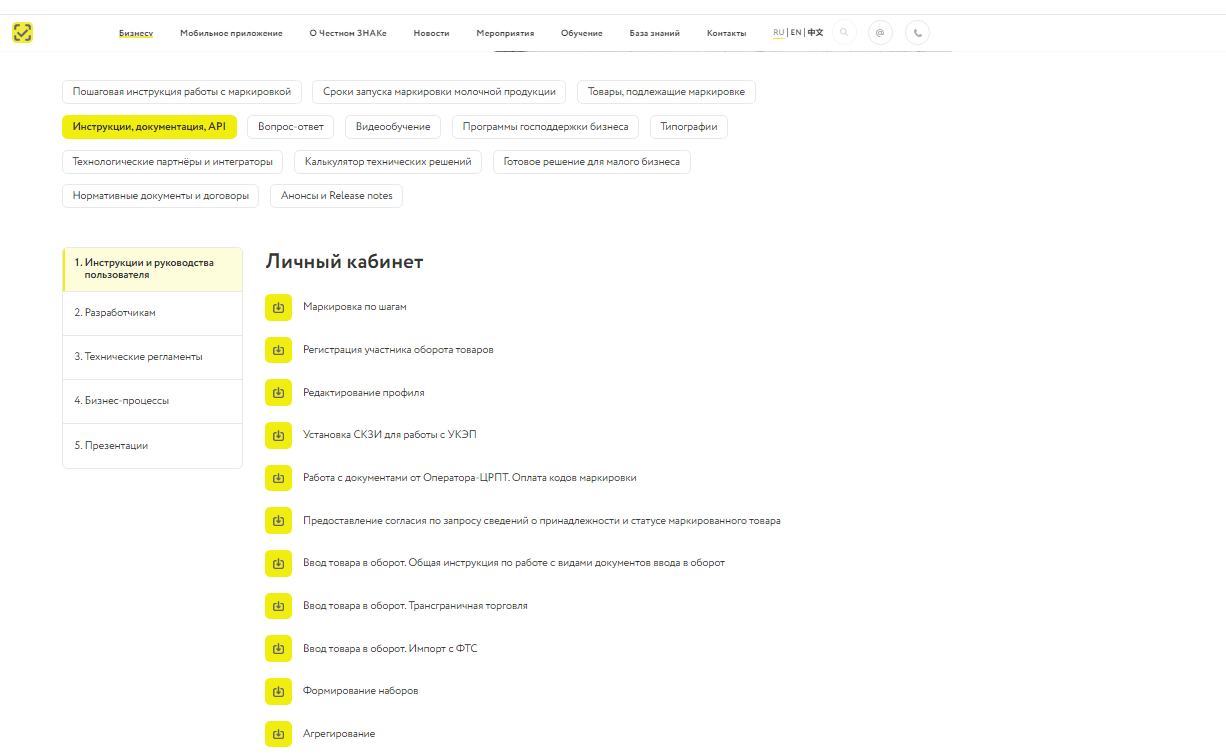 ВИДЕО-УРОКИhttps://честныйзнак.рф/business/projects/dairy/video-education/#show7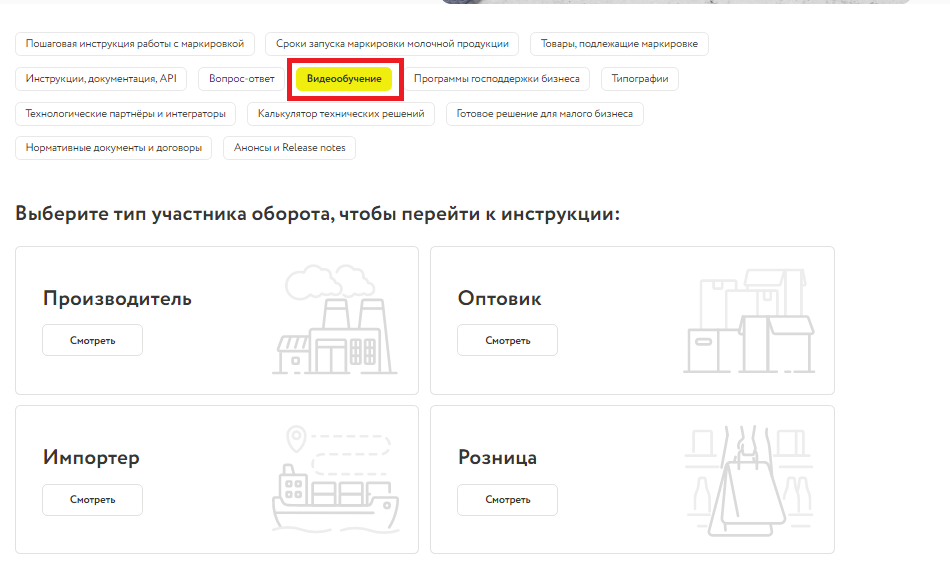 ПРОГРАММЫ ГОСПОДДЕРЖКИ БИЗНЕСАhttps://честныйзнак.рф/business/projects/dairy/support/#show6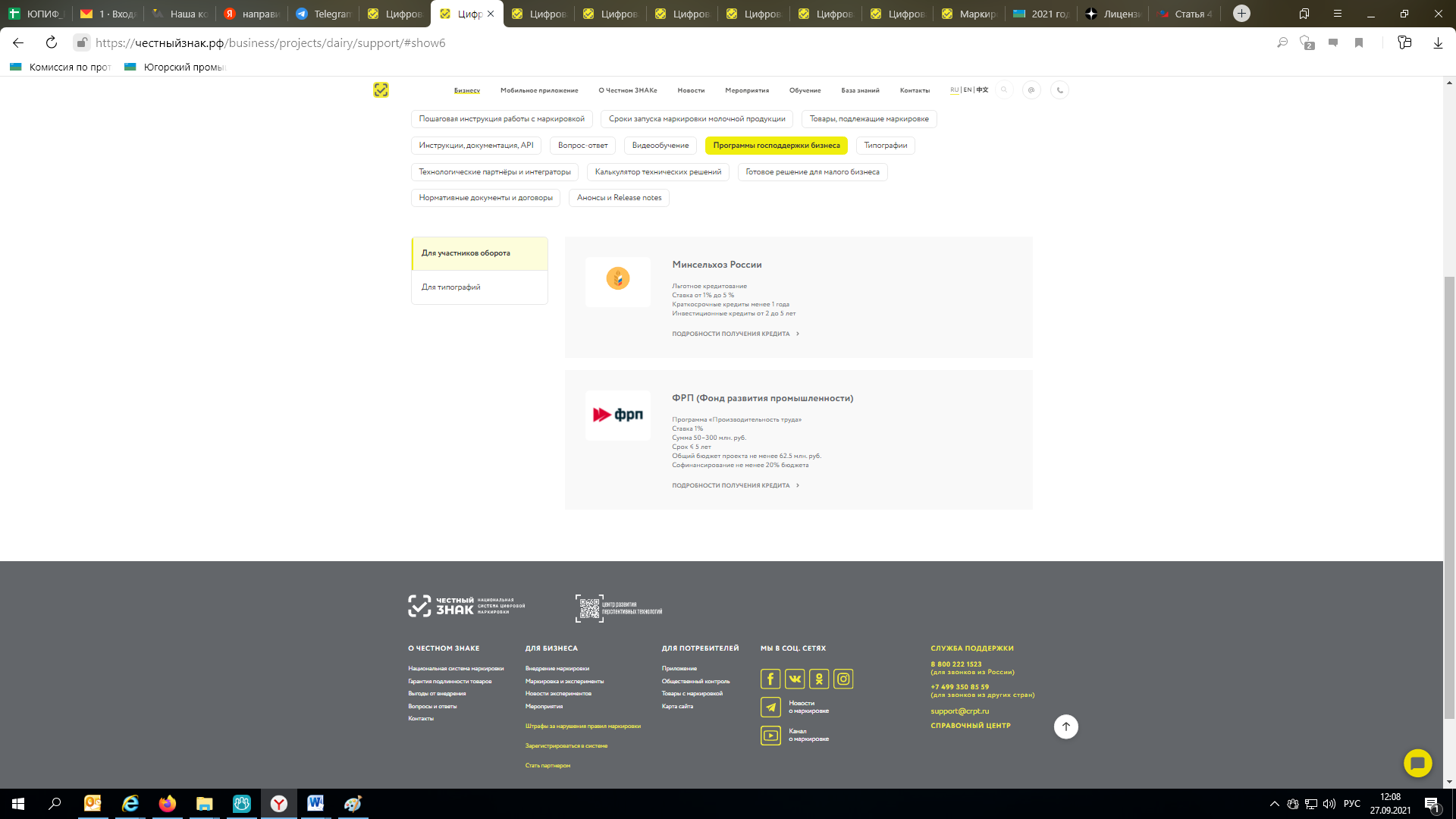 ОТВЕТЫ НА ЧАСТО ЗАДАВАЕМЫЕ ВОПРОСЫhttps://честныйзнак.рф/business/projects/dairy/faq/#show5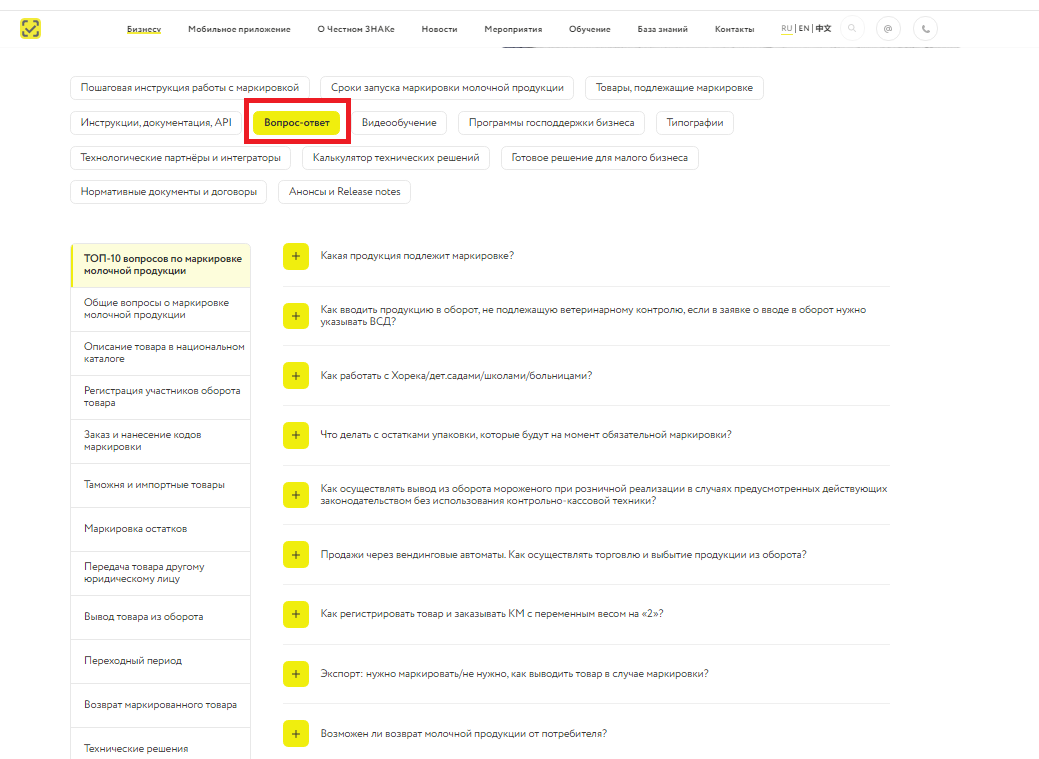 СПРАВОЧНЫЙ ЦЕНТР ЧЕСТНОГО ЗНАКА.https://kb.crpt.ru/home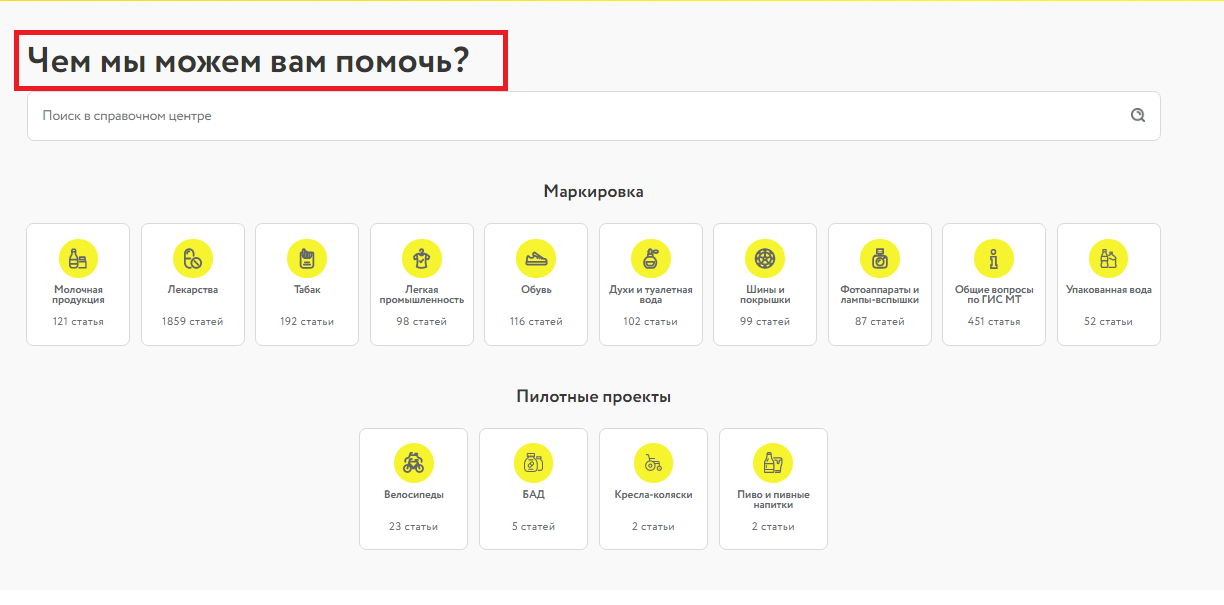 